О   закреплении   ответственных   лицпо мерам поддержки мобилизованныхлиц и членов их семей	Во исполнение 3 абз. п. 1.6 Протокола заседания Координационного центра по вопросам социальной поддержки семей граждан Российской Федерации, призванных на военную службу по мобилизации в Вооруженные Силы Российской Федерации, проживающих на территории Чувашской Республики, назначить ответственных лиц за рассмотрение заявлений и своевременную подготовку результатов рассмотрения заявлений по мерам соцподдержки по следующим направлениям:	1. Вопросы земельных и имущественных отношений: Львов Виктор Игоревич – заместитель главы администрации – начальник отдела экономики, сельского хозяйства, земельных и имущественных отношений администрации Батыревского района;	 2. Строительство, ремонт, транспорт, ЖКХ, благоустройство: Ямалетдинов Равиль Фарахутдинович – заместитель главы администрации – начальник отела строительства, развития общественной инфраструктурыадминистрации Батыревского района;	3. Образование, физическая культура и спорт: Рубцова Ирина Петровна – начальник управления образования, молодежной политики, физической культуры и спорта администрации Батыревского района.4. Вопросы культуры и досуга: Никитина Наталия Олеговна – начальник отдела социального развития и по вопросам развития туризма администрации Батыревского района;5. Социальное обслуживание и обеспечение: Воробьева Анисия Алексеевна – директор БУ "Батыревский центр социального обслуживания населения" Минтруда Чувашии (по согласованию); Никитина Наталия Петровна – начальник отдела КУ "Центр предоставления мер социальной поддержки" Минтруда Чувашии (по согласованию).	6. Опубликовать настоящее распоряжение на официальном сайте администрации Батыревского района.	7. Настоящее распоряжение вступает в силу со дня его опубликования.	8. Контроль за исполнением данного распоряжения оставляю за собой.Врио главы администрацииБатыревского района                                                                                                 С.А.Чернова        «СОГЛАСОВАНО»Заместитель главы администрации – начальник отдела экономики, сельского хозяйства, земельных и имущественных отношений администрации Батыревского района                                                                        В.И. ЛьвовЗаместитель главы администрации – начальник отдела строительства,общественной инфраструктуры администрации Батыревского района                                                                      Р.Ф.ЯмалетдиновНачальник управления образования, молодежной политики, физической культуры и спорта администрации Батыревского района                                         И.П. РубцоваНачальник отдела специальных программадминистрации Батыревского района Г.Н.КаллинЗаведующий сектором кадровой и правовойработы администрации Батыревского района                             Н.В.КаргинаИсполнитель:Начальник отдела социального развития и по вопросам развития туризма администрации Батыревского района                                      Н.О.НикитинаЧĂВАШ РЕСПУБЛИКИ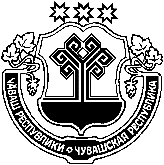 ПАТĂРЬЕЛ РАЙОНĚПАТĂРЬЕЛ РАЙОНАДМИНИСТРАЦИЙĔХУШУ2022 ç. раштав уйӑхӗн      -мĕшĕ № Патăрьел ялĕЧУВАШСКАЯ РНСПУБЛИКАБАТЫРЕВСКИЙ РАЙОНАДМИНИСТРАЦИЯБАТЫРЕВСКОГО РАЙОНАРАСПОРЯЖЕНИЕ«__» декабря 2022 г. № село Батырево